TRIVIS - Střední škola veřejnoprávní a Vyšší odborná škola prevence kriminality 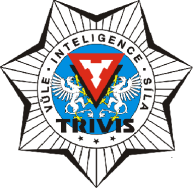 a krizového řízení Praha,s. r. o.Hovorčovická 1281/11 182 00  Praha 8 - Kobylisy OR  vedený Městským soudem v Praze, oddíl C, vložka 50353Telefon a fax: 283 911 561          E-mail : vos@trivis.cz                IČO 25 10 91 38Žádost o odložení klasifikaceJméno a příjmení studenta/ky:   …………………………………………………..Bydliště: ………………………………………………………………………….Třída:     ………Důvod :  ………………………………………………………………………….…………………………………………………………………………………………………………………………………………………………………………                                                                             …………………………………                                                                                  vyjádření a podpis ředitele Z předmětuPlánovaný termín zkouškyPodpiszkoušejícího